
Пояснительная записка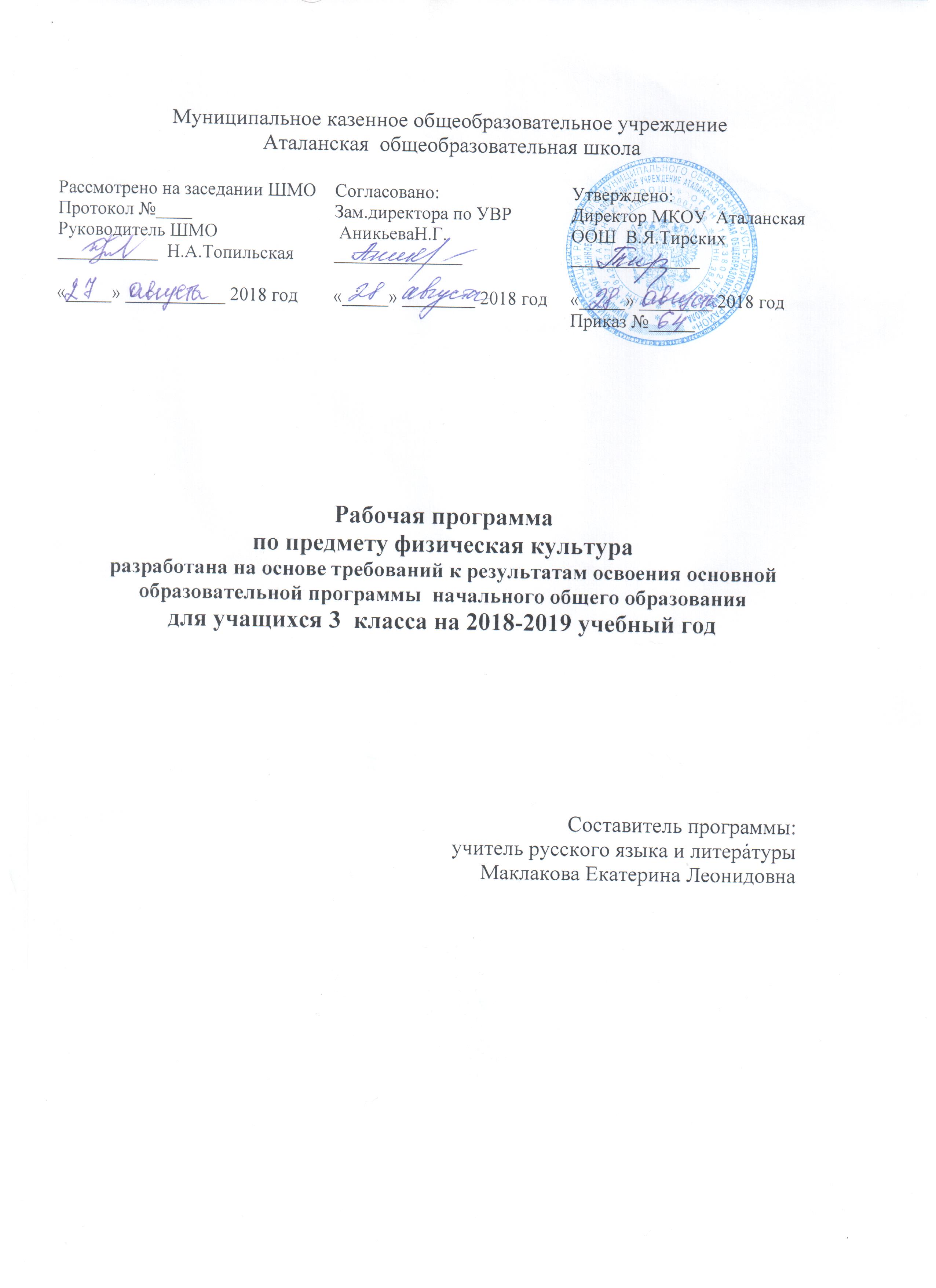 Рабочая программа по физической культуре разработана на основе Федерального государственного образовательного стандарта начального общего образования, Концепции духовно-нравственного развития и воспитания личности гражданина России, планируемых результатов начального общего образования, Программы Министерства образования РФ: Начальное общее образование, авторской программы В. И. Лях «Физическая культура».В соответствии с Концепцией структуры и содержания образования в области физической культуры предметом обучения в начальной школе является двигательная активность с обще развивающей направленностью. В процессе овладения этой деятельностью у младших школьников не только совершенствуются физические качества, но и активно развиваются сознание и мышление, творческие способности и самостоятельность. Учитывая эти особенности, данная программа ориентируется на решение следующих образовательных задач:совершенствование жизненно важных навыков и умений в ходьбе, прыжках, лазаньи, метании;обучение физическим упражнениям из таких видов спорта, как гимнастика, легкая атлетика и лыжные гонки, а также подвижным играм и техническим действиям спортивных игр, входящих в школьную программу;развитие основных физических качеств: силы, быстроты, выносливости, координации движений, гибкости;формирование общих представлений о физической культуре, ее значении в жизни человека, укреплении здоровья, физическом развитии и физической подготовленности;развитие интереса к самостоятельным занятиям физическими упражнениями, утренней гимнастикой, физминутками и подвижными играми;обучение простейшим способам контроля за физической нагрузкой, отдельным показателям физического развития и физической подготовленности.Предлагаемая программа характеризуется направленностью:на реализацию принципа вариативности, обосновывающего планирование учебного материала в соответствии с возрастно-половыми особенностями учащихся, материально-технической оснащенностью процесса (спортивный зал, спортивные пришкольные площадки, стадион), регионально климатическими условиями и видом учебного учреждения (городские, малокомплектные и сельские школы);на реализацию принципа достаточности и сообразности, связанного с распределением учебного материала, обеспечивающего развитие познавательной и предметной активности учащихся;на соблюдение дидактических правил «от известного к неизвестному» и «от простого к сложному», ориентирующих выбор и планирование учебного содержания в логике поэтапного его освоения, перевода учебных знаний в практические навыки и умения, в том числе и в самостоятельной деятельности;на достижение межпредметных связей, нацеливающих планирование учебного материала на целостное формирование мировоззрения учащихся в области физической культуры, всестороннее раскрытие взаимосвязи и взаимообусловленности изучаемых явлений и процессов;на усиление оздоровительного эффекта образовательного процесса, достигаемого в ходе активного использования школьниками освоенных знаний, умений и физических упражнений в физкультурно-оздоровительных мероприятиях в режиме дня, самостоятельных занятий физическими упражнениями.Программа состоит из трех разделов: «Знания о физической культуре» (информационный компонент), «Способы физкультурной деятельности» (операционный компонент) и «Физическое совершенствование» (мотивационный компонент).Содержание первого раздела «Знания о физической культуре» соответствует основным направлениям развития познавательной активности человека: знания о природе (медико-биологические основы деятельности), знания о человеке (психолого-педагогические основы деятельности), знания об обществе (историко-социологические основы деятельности).Раздел «Способы физкультурной деятельности» соотносится с представлениями о самостоятельных занятиях физическими упражнениями, способах организации исполнения и контроля за физическим развитием и физической подготовленностью учащихся.Содержание раздела «Физическое совершенствование» ориентировано на гармоничное физическое развитие, всестороннюю физическую подготовку и укрепление здоровья школьников. Данный раздел включает в себя освоение жизненно важных навыков и умений, подвижных игр и двигательных действий из программных видов спорта, а также общеразвивающих упражнений с различной функциональной направленностью.Учебно-тематический планРезультаты освоения учебного предметаПо окончании изучения курса «Физическая культура» в начальной школе должны быть достигнуты определенные результаты.Личностные результаты:– формирование чувства гордости за свою Родину, формирование ценностей многонационального российского общества;– формирование уважительного отношения к иному мнению, истории и культуре других народов;– развитие мотивов учебной деятельности и формирование личностного смысла учения;– развитие самостоятельности и личной ответственности за свои поступки на основе представлений о нравственных нормах, социальной справедливости и свободе; – формирование эстетических потребностей, ценностей и чувств;– развитие этических качеств, доброжелательности и эмоционально-нравственной отзывчивости, понимания и сопереживания чувствам других людей;– развитие навыков сотрудничества со взрослыми и сверстниками, умения не создавать конфликтов и находить выходы из спорных ситуаций;– формирование установки на безопасный, здоровый образ жизни;Метапредметные результаты:– овладение способностью принимать и сохранять цели и задачи учебной деятельности, поиска средств ее осуществления;– формирование умения планировать, контролировать и оценивать учебные действия в соответствии с поставленной задачей и условиями ее реализации; определять наиболее эффективные способы достижения результата;– формирование умения понимать причины успеха/неуспеха учебной деятельности и способности конструктивно действовать даже в ситуациях неуспеха;– определение общей цели и путей ее достижения; умение договариваться о распределении функций и ролей в совместной деятельности; осуществлять взаимный контроль в совместной деятельности, адекватно оценивать собственное поведение и поведение окружающих;– готовность конструктивно разрешать конфликты посредством учета интересов сторон и сотрудничества;– овладение базовыми предметными и межпредметными понятиями, отражающими существенные связи и отношения между объектами и процессами.Предметные результаты:– формирование первоначальных представлений о значении физической культуры для укрепления здоровья человека (физического, социального и психологического), о ее позитивном влиянии на развитие человека (физическое, интеллектуальное, эмоциональное, социальное), о физической культуре и здоровье как факторах успешной  учебы и социализации;– овладение умениями организовать здоровьесберегающую жизнедеятельность (режим дня, утренняя зарядка, оздоровительные мероприятия, подвижные игры и т.д.);– формирование навыка систематического наблюдения за своим физическим состоянием, величиной физических нагрузок, данными мониторинга здоровья (длины и массы тела и др.), показателями основных физических качеств (силы, быстроты, выносливости, координации, гибкости)– взаимодействие со сверстниками по правилам проведения подвижных игр и соревнований;– выполнение простейших акробатических и гимнастических комбинаций на высоком качественном уровне, характеристика признаков техничного исполнения;– выполнение технических действий из базовых видов спорта, применение их в игровой и соревновательной деятельности.Планируемые результатыПо окончании начальной школы учащиеся должны уметь:– планировать занятия физическими упражнениями в режиме дня, использовать средства физической культуры в проведении своего отдыха и досуга; – излагать факты истории развития физической культуры, характеризовать ее роль и значение в жизни человека;– использовать физическую культуры как средство укрепления здоровья, физического развития и физической подготовленности человека;– измерять (познавать) индивидуальные показатели физического развития (длины и массы тела) и развития основных физических качеств;– оказывать посильную помощь и моральную поддержку сверстникам при выполнении учебных заданий, проявлять доброжелательное и уважительное отношение при объяснении ошибок и способов их устранения;– организовывать и проводить со сверстниками подвижные игры и элементарные соревнования, осуществлять их объективное судейство;– соблюдать требования техники безопасности к местам проведения занятий физической культурой;– организовывать и проводить занятия физической культурой с разной целевой направленностью, подбирать для них физические упражнения и выполнять их с заданной дозировкой нагрузки;– характеризовать физическую нагрузку по показателю частоты пульса;– выполнять простейшие акробатические и гимнастические комбинации на высоком качественном уровне;– выполнять технические действия из базовых видов спорта, применять их в игровой и соревновательной деятельности;– выполнять жизненно важные двигательные навыки и умения различными способами, в различных условиях.Уровень физической подготовленности3 классКритерии и нормы оценки знаний обучающихсяПри оценивании успеваемости учитываются индивидуальные возможности, уровень физического развития и двигательные возможности, последствия заболеваний учащихся.Классификация ошибок и недочетов, влияющих на снижение оценкиМелкими ошибками считаются такие, которые не влияют на качество и результат выполнения. К мелким ошибкам в основном относятся неточность отталкивания, нарушение ритма, неправильное исходное положение, «заступ» при приземлении.Значительные ошибки – это такие, которые не вызывают особого искажения структуры движений, но влияют на качество выполнения, хотя количественный показатель ниже предполагаемого ненамного. К значительным ошибкам относятся:старт не из требуемого положения;отталкивание далеко от планки при выполнении прыжков в длину, высоту;бросок мяча в кольцо, метание в цель с наличием дополнительных движений;несинхронность выполнения упражнения.Грубые ошибки – это такие, которые искажают технику движения, влияют на качество и результат выполнения упражнения.Характеристика цифровой оценки (отметки)Оценка «5» выставляется за качественное выполнение упражнений, допускается наличие мелких ошибок.Оценка «4» выставляется, если допущено не более одной значительной ошибки и несколько мелких.Оценка «3» выставляется, если допущены две значительные ошибки и несколько грубых. Но ученик при повторных выполнениях может улучшить результат.Оценка «2» выставляется, если упражнение просто не выполнено. Причиной невыполнения является наличие грубых ошибок.В 1 – 4 классах оценка за технику ставится лишь при выполнении упражнений в равновесии, лазанье, с элементами акробатики, при построениях, перестроениях, ходьбе. В остальных видах (бег, прыжки, метание, броски, ходьба) необходимо учитывать результат: секунды, количество, длину, высоту.Содержание тем учебного курсаОсновы знаний  о физической культуре --------------------------- в процессе  урокаПодвижные  игры c элементами спортивных игр----------------- 30 ч.Гимнастика с элементами акробатики------------------------------  21 ч.Легкоатлетические упражнения--------------------------------------  21 ч.Лыжная подготовка-----------------------------------------------------  30 ч.                                         Итого ---------------------------------------  102 ч.Знания о физической культуреФизическая культура у народов Древней Руси. Связь физических упражнений с трудовой деятельностью. Виды физических упражнений (подводящие, общеразвивающие, соревновательные). Спортивные игры: футбол, волейбол, баскетбол. Физическая нагрузка и ее влияние на частоту сердечных сокращений (ЧСС). Закаливание организма (обливание, душ).Способы физкультурной деятельностиОсвоение комплексов общеразвивающих физических упражнений для развития основных физических качеств. Освоение подводящих упражнений для закрепления и совершенствования двигательных действий игры в футбол, волейбол, баскетбол. Развитие выносливости во время лыжных прогулок. Измерение частоты сердечных сокращений во время и после выполнения физических упражнений. Проведение элементарных соревнований.Физическое совершенствованиеГимнастика с основами акробатикиАкробатические упражнения: кувырок назад до упора на коленях и до упора присев; мост из положения лежа на спине; прыжки со скакалкой с изменяющимся темпом ее вращения.Гимнастические упражнения прикладного характера: лазанье по канату (3 м) в два и три приема; передвижения и повороты на гимнастическом бревне.Легкая атлетикаПрыжки в длину и высоту с прямого разбега, согнув ноги.Лыжные гонкиПередвижения на лыжах: одновременный двухшажный ход, чередование одновременного двухшажного с попеременным двухшажным.Поворот переступанием.Подвижные игрыНа материале раздела «Гимнастика с основами акробатики»: «Парашютисты», «Догонялки на марше», «Увертывайся от мяча».На материале раздела «Легкая атлетика»: «Защита укрепления», «Стрелки», «Кто дальше бросит», «Ловишка, поймай ленту», «Метатели».На материале раздела «Лыжная подготовка»: «Быстрый лыжник», «За мной».На материале спортивных игр:Футбол: удар ногой с разбега по неподвижному и катящемуся мячу в горизонтальную (полоса шириной 1,5 м, длиной до 7 – 8 м) и вертикальную (полоса шириной 2 м, длиной 7 – 8 м) мишень; ведение мяча между предметами и с обводкой предметов; подвижные игры: «Передал — садись», «Передай мяч головой».Баскетбол: специальные передвижения, остановка прыжком с двух шагов, ведение мяча в движении вокруг стоек («змейкой»), ловля и передача мяча двумя руками от груди; бросок мяча с места; подвижные игры: «Попади в кольцо», «Гонка баскетбольных мячей».Волейбол: прием мяча снизу двумя руками; передача мяча сверху двумя руками вперед-вверх; нижняя прямая подача; подвижные игры: «Не давай мяча водящему», «Круговая лапта».Общеразвивающие физические упражнения на развитие основных физических качествПеречень учебно-методического обеспечения   «Комплексная программа физического воспитания 1-11 классы», В.И.Лях, А.А.Зданевич; Москва:«Просвещение»,2010 «Справочник учителя физической культуры», П.А.Киселев, С.Б.Киселева; -                      Волгоград: «Учитель»,2008.«Двигательные игры, тренинги и уроки здоровья 1-5 классы», Н.И.Дереклеева; Москва: «ВАКО»,2007.«Подвижные игры 1-4 классы», А.Ю.Патрикеев; Москва: «ВАКО»,2007.«Зимние подвижные игры 1-4 классы», А.Ю.Патрикеев; Москва: «ВАКО»,2009.«Дружить со спортом и игрой», Г.П.Попова; Волгоград: «Учитель»,2008.«Физкультура в начальной школе», Г.П.Болонов; Москва: «ТЦ Сфера»,2005.Лях В.И.  Твой друг – физкультура. 1-4 кл.  Просвещение.  2005г.Ж. «Начальная школа»Ж. «Начальная школа плюс до и после…»Календарно-тематическое планирование уроков физической культуры в  3 классеАвторы: В. И. Лях, А.А. ЗданевичВсего 102 часа, 3 раза в неделю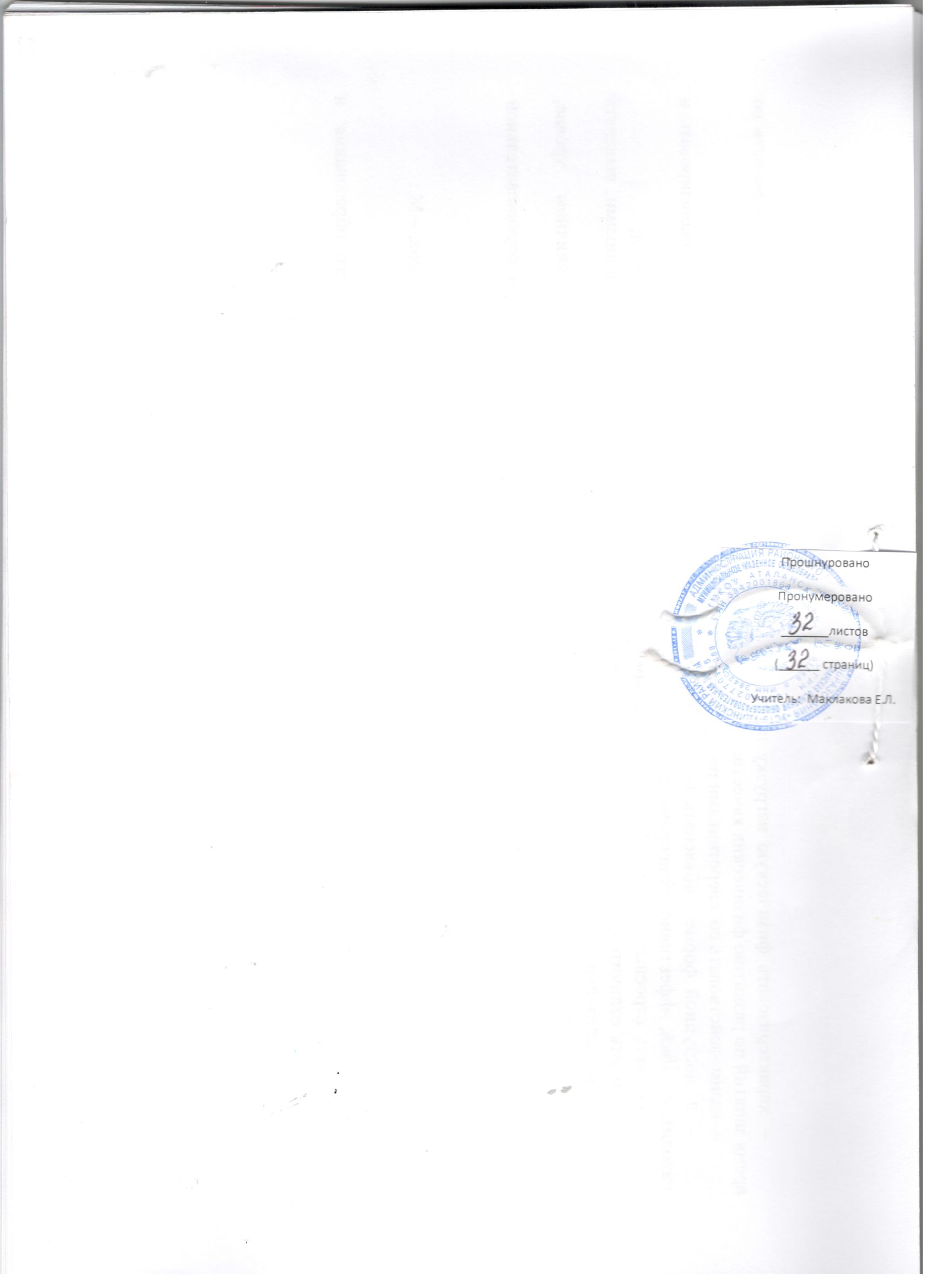 №Разделы и темыКоличество часов (уроков)Класс1234Базовая часть666868681Знания о физической культуре33332Способы физкультурной деятельности33333Физическое совершенствование:гимнастика с основами акробатикилегкая атлетикалыжные гонкиподвижные игрыобщеразвивающие упражнения (в содержании соответствующих разделов программы)16141218181612161616161416161614Вариативная часть(время на освоение отдельных видов программного материала пропорционально увеличивается)33343434Контрольные упражненияУровеньвысокийсреднийнизкийвысокийсреднийнизкийМальчикиДевочкиПодтягивание в висе, кол-во раз543Подтягивание в висе лежа, согнувшись, кол-во раз1285Прыжок в длину с места, см150 – 160131 – 149120 – 130143 – 152126 – 142115 – 125Бег 30 м с высокого старта, с5,8 – 5,66,3 – 5,96,6 – 6,46,3 – 6,06,5 – 5,96,8 – 6,6Бег 1000 м, мин. с5.005.306.006.006.307.00Ходьба на лыжах 1 км, мин. с8.008.309.008.309.009.30№ п/п№ в темеТема урокаДомашнее заданиеДатаПланФактЛЕГКОАТЛЕТИЧЕСКИЕ УПРАЖНЕНИЯ  (10 часов)11Техника безопасности во время занятий физической культурой. Ходьба и бег.Выполнять ежедневно комплекс утренней гимнастики22Ходьба и бег. ТестированиеКомплекс утренней гимнастики33МониторингРавномерный  бег44«Круговая эстафета» (расстояние 15-30 м)Прыжки со скакалкой55Высокий старт. УчетРавномерный  бег66Прыжки в длину с разбегаПрыжки со скакалкой77Челночный бег. УчетПрыжки со скакалкой88Метание мяча с места в цель. Учет.Броски легких предметов на дальность и цель99МногоскокиПрыжки на одной, двух ногах, выпрыгивания, многоскоки1010Равномерный бег до 5 минРавномерный  бегПОДВИЖНЫЕ ИГРЫ С ЭЛЕМЕНТАМИ СПОРТИВНЫХ ИГР (17 часов)111Техника безопасности во время занятий  играмиКомплекс упражнений на коррекцию осанки122Ведение мяча на месте и в движенииКомплекс упражнений на профилактику плоскостопия133Ведение мяча с изменением направленияКомплекс упражнений на профилактику зрения144Ловля и передача мяча на месте   и в движенииУпражнения на снятие усталости155Ловля и передача мяча на месте   и в движении в тройкахКомплекс утренней гимнастики166Броски в кольцо двумя руками снизуКомплекс упражнений на коррекцию осанки177Броски в кольцо двумя руками снизуКомплекс упражнений на коррекцию осанки188Ловля и передача мяча на месте   и в движении по кругуУпражнения на развитие реакции199Броски в кольцо одной рукой от плечаУпражнения на развитие быстроты2010Верхняя передача мяча над собойУпражнения на развитие ловкости2111Нижняя передача мяча над собойКомплекс утренней гимнастики2212Верхняя и нижняя передачи мяча над собойКомплекс упражнений на коррекцию осанки2313Нижняя прямая подачаКомплекс упражнений на профилактику плоскостопия2414Верхняя передача мяча в парахКомплекс упражнений на профилактику зрения2515Нижняя передача мяча в парахУпражнения на снятие усталости2616Верхняя и нижняя передачи мяча в парахПрыжки со скакалкой2717Верхняя и нижняя передача в кругуКомплекс утренней гимнастикиГИМНАСТИКА С ЭЛЕМЕНТАМИ АКРОБАТИКИ (21 час)281Техника безопасности во время занятий гимнастикойКомплекс утренней гимнастики292Перекаты в группировке с последующей опорой руками за головойКомплекс упражнений на развитие гибкости303Лазанье по канатуКомплекс упражнений на развитие координации314Стойка на лопаткахКомплекс упражнений на развитие координации325Лазанье по наклонной скамейке в упоре стоя на коленях, в упоре лежа на животе, подтягиваясь рукамиПриседания на одной ноге336«Мост» из положения лежа на спинеПриседания на одной ноге347Упражнения в висе стоя и лежаКомплекс упражнений на развитие брюшного пресса35   8Акробатическая комбинацияКомплекс упражнений на развитие брюшного пресса369Акробатическая комбинацияУчетСгибание и разгибание рук в упоре лежа3710Лазанье по канату. УчетСгибание и разгибание рук в упоре лежа3811Упражнения в висе стоя и лежаТанцевальные шаги3912Упражнения в равновесии на гимнастическом бревнеТанцевальные шаги4013Упражнения в висе на разновысоких брусьяхАкробатические упражнения4114Упражнения в равновесии на гимнастическом бревнеПрыжки со скакалкой4215Лазанье по наклонной скамейке в упоре стоя, лежа. УчетПрыжки со скакалкой4316Упражнения на гимнастической стенкеКомплекс утренней гимнастики4417Комбинация из освоенных элементов на разновысоких брусьяхКомплекс утренней гимнастики4518Комбинация из освоенных элементов на разновысоких брусьях. УчетКомплекс упражнений на профилактику плоскостопия4619Комбинация из освоенных элементов на гимнастическом бревне. Учет.Комплекс упражнений на профилактику зрения4720Преодоление гимнастической полосы препятствийУпражнения на снятие усталости4821Преодоление гимнастической полосы препятствий. УчетПрыжки со скакалкойЛЫЖНАЯ ПОДГОТОВКА (30 часов)491Техника безопасности во время занятий лыжной подготовкойКомплекс утренней гимнастики502Ступающий шаг без палокКомплекс упражнений для профилактики обморожений513Ступающий шаг с палкамиКомплекс упражнений для профилактики обморожений524Скользящий шаг без палокКомплекс утренней гимнастики535Скользящий шаг без палокУчетСкользящий шаг без палок и с палками546Скользящий шаг с палкамиУчетСкользящий шаг без палок и с палками557Повороты переступанием вокруг пятокСкользящий шаг без палок и с палками568Скользящий шаг с палкамиСкользящий шаг с палками579Повороты переступанием вокруг носковКатание на санках5810Подъем ступающим шагомКатание на санках5911Повороты переступаниемУчетСпециальные дыхательные упражнения6012Спуски в высокой стойкеСпециальные дыхательные упражнения6113Подъем «лесенкой»УчетКомплекс утренней гимнастики6214Спуски в низкой стойкеПрыжки со скакалкой6315Попеременный двухшажный ход без палокПрыжки со скакалкой6416Попеременный двухшажный ход без палокУпражнения на снятие усталости6517Подъемы  и спуски  с небольших  склоновУпражнения на снятие усталости6618Попеременный двухшажный ход без палок. УчетКомплекс упражнений на профилактику зрения6719Попеременный двухшажный ход с палками под уклонКомплекс упражнений на профилактику плоскостопия6820Попеременный двухшажный ход с палками под уклонКомплекс упражнений на коррекцию осанки6921Подъемы и спуски  с небольших склоновКомплекс утренней гимнастики7022Повороты переступаниемСпециальные дыхательные упражнения7123Попеременный двухшажный ход с палками. УчетКомплекс утренней гимнастики7224Попеременный двухшажный ход с палкамиПрыжки со скакалкой7325Игры на лыжахПрыжки со скакалкой7426Передвижение на лыжах до 2-х кмКомплекс утренней гимнастики7527Передвижение на лыжах до 2-х кмСкользящий шаг без палок и с палками7628Подъемы и спуски  с небольших склоновКомплекс упражнений на развитие силы7729Передвижение на лыжах до 2-х км. Учет.Передвижение на лыжах до 1,5 км7830Игры на лыжахКомплекс утренней гимнастикиПОДВИЖНЫЕ ИГРЫ С ЭЛЕМЕНТАМИ СПОРТИВНЫХ ИГР (13 часов)791Техника безопасности во время занятий  играмиВедение мяча на месте802Ведение мяча на месте и в движенииВедение мяча на месте813Ведение мяча с изменением направленияЛовля и передача мяча на месте824Ловля и передача мяча на месте   и в движенииКомплекс упражнений на коррекцию осанки835Ловля и передача мяча на месте   и в движении в тройках, по кругу. Учет.Комплекс упражнений на профилактику плоскостопия846Учебная игра  в «мини-баскетбол»Комплекс упражнений на профилактику зрения857Верхняя и нижняя передачи мяча над собойКомплекс утренней гимнастики868Верхняя и нижняя передачи мяча в парахКомплекс утренней гимнастики879Нижняя прямая подача. Учет.Комплекс утренней гимнастики8810Верхняя и нижняя передачи мяча в кругуКомплекс утренней гимнастики8911Учебная игра в  «Пионербол»Специальные дыхательные упражнения9012Верхняя и нижняя передачи мяча в кругуКомплекс утренней гимнастики9113Учебная игра в  «Пионербол»Прыжки на одной, двух ногах, выпрыгивания, многоскокиЛЕГКОАТЛЕТИЧЕСКИЕ УПРАЖНЕНИЯ (11 часов)921Техника безопасности во время занятий легкой атлетикой. Прыжки в высоту с разбега способом «Перешагиванием»Прыжки через небольшие вертикальные (до 40см) и горизонтальные (до 100см) препятствия932Прыжки в высоту с разбегаПрыжки со скакалкой943Прыжки в высоту с разбегаПрыжки через небольшие вертикальные (до 40см) и горизонтальные (до 100см) препятствия954Прыжки в высоту с разбега.Учет.Метания в горизонтальную цель965Метание мяча на дальностьБроски легких предметов на дальность и цель976Метание мяча на дальностьУчетРавномерный  бег987Прыжки в длину с разбегаУчетРавномерный  бег998Медленный бег до 5 минСпециальные дыхательные упражнения1009Бег 1500 м без учета времениУчетРавномерный  бег10110ТестированиеКомплекс упражнений на профилактику плоскостопия10211МониторингРавномерный  бег